1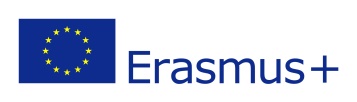 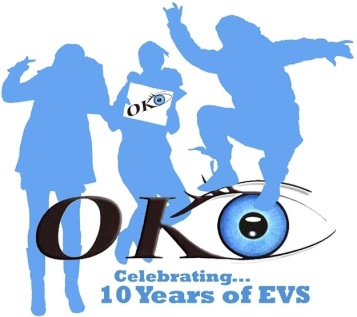 STÁŽ ZDARMA- Výzva k přihláškám – EDS, Erasmus + Španělsko 2017 – Volnočasové aktivityTyp projektu: 		STÁŽ ZDARMA - Evropská dobrovolná služba, ERASMUS+Místo:				Španělsko, SevillaHostitelská organizace:	Španělsko, Sevilla, organizace Fundación Universidad Pablo de OlavideTermín realizace :  		1. 04. – 31. 06. 2017 POŽADAVKY NA DOBROVOLNÍKA:Určeno pro mladé z ČR, věk 17-30. Základy španělštinyÚKOLY DOBROVOLNÍKA:Podílení se na volnočasových aktivitách pro děti a dospělé, podílení se na přípravě protidrogové prevence ve smyslu přednášek, volnočasové aktivity pro starší nemocné lidi. Pracovní doba, Benefitypracovní doba 30 h týdně + dovolenáubytování, cesta tam a zpět a zdravotní pojištění placeno z projektu, žádné další náklady nejsou!Je nutné zaslat životopis a motivační dopis na info@oko-centrum.cz.Více informací Vám poskytne: Jitka Bartošová, 777 900 818, info@oko-centrum.cz